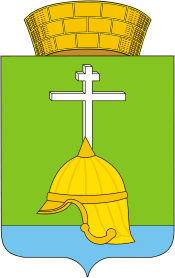 Местная администрацияВНУТРИГОРОДСКОГО МУНИЦИПАЛЬНОГО ОБРАЗОВАНИЯ САНКТ-ПЕТЕРБУРГАМУНИЦИПАЛЬНОГО ОКРУГА БАЛКАНСКИЙ 192283, Санкт-Петербург, ул. Купчинская, д. 32, литер «В», тел/факс 778-81-97ПОСТАНОВЛЕНИЕ18.07.2016                                                                                                                    18/1                                         Об утверждении Положения «О порядке сообщения муниципальными служащими местной администрации МО Балканский о возникновении личной заинтересованности при исполнении должностных обязанностей, которая приводит или может привести к конфликту интересов»В соответствии с Федеральным законом от 25 декабря 2008 г. N 273-ФЗ "О противодействии коррупции" местная администрация внутригородского муниципального образования Санкт-Петербурга муниципального округа Балканский ПОСТАНОВЛЯЕТ: 
1.Утвердить положение «О порядке сообщения муниципальными служащими местной администрации МО Балканский о возникновении личной заинтересованности при исполнении должностных обязанностей, которая приводит или может привести к конфликту интересов» согласно приложению к настоящему постановлению.2.Разместить настоящее постановление на официальном сайте муниципального образования в сети Интернет.3.Контроль за исполнением настоящего постановления оставляю за собой.4.Настоящее постановление вступает в силу с момента принятия.Глава местной администрации                                                                       М.А. Агеева  Приложение 1 к постановлению местной администрации от 18.07.2016№ 18/1 Порядок  сообщения муниципальными служащими местной администрации МО Балканский о возникновении личной заинтересованности при исполнении должностных обязанностей, которая приводит или может привести к конфликту интересов1.Настоящий Порядок устанавливает процедуру сообщения муниципальными служащими, замещающими должности муниципальной службы в местной администрации внутригородского муниципального образования Санкт-Петербурга муниципального округа Балканский (далее – муниципальные служащие), о возникновении личной заинтересованности при исполнении должностных обязанностей, которая приводит или может привести к конфликту интересов.2. Муниципальные служащие обязаны уведомлять в письменной форме представителя нанимателя (работодателя) о личной заинтересованности при исполнении должностных обязанностей, которая приводит или может привести к конфликту интересов, и принимать меры по предотвращению подобного конфликта, как только им станет об этом известно.Уведомление о возникновении личной заинтересованности при исполнении должностных обязанностей, которая приводит или может привести к конфликту интересов (далее – уведомление) оформляется в письменной форме.3. Муниципальный служащий направляет Главе местной администрации  уведомление, составленное  по форме согласно приложению 1 к настоящему Порядку.4.Должностное  лицо, ответственное за профилактике коррупционных и иных правонарушений, осуществляет регистрацию уведомления в день поступления в журнале регистрации уведомлений о возникновении личной заинтересованности при исполнении должностных обязанностей, которая приводит или может привести к конфликту интересов (далее – далее журнал уведомлений), по форме согласно приложению № 2 к настоящему Порядку.Журнал уведомлений должен быть прошит, пронумерован.Уведомление после его регистрации направляется представителю нанимателя (работодателя).5. Уведомление передается в комиссию по соблюдению требований к служебному поведению муниципальных служащих и урегулированию конфликта интересов (далее – Комиссия).6.По поручению Главы местной администрации должностное  лицо, ответственное за профилактике коррупционных и иных правонарушений,  осуществляет предварительное рассмотрение уведомления, подлежащего направлению в Комиссию.В ходе предварительного рассмотрения уведомления должностное лицо, ответственное за работу по профилактике коррупционных и иных правонарушений, имеет право в установленном порядке проводить собеседование с муниципальным служащим, направившим уведомление, получать от него письменные пояснения по изложенным в уведомлении обстоятельствам, а Глава местной администрации органа местного самоуправления  или его заместитель, специально на то уполномоченный, может направлять в установленном порядке запросы в федеральные органы государственной власти, органы государственной власти субъектов Российской Федерации, иные государственные органы, органы местного самоуправления и заинтересованные организации.7. По результатам предварительного рассмотрения уведомления должностным лицом, ответственным за профилактику коррупционных и иных правонарушений,  подготавливается мотивированное заключение.Уведомление, заключение и другие материалы, полученные в ходе предварительного рассмотрения уведомления, представляются председателю Комиссии в течение 7 рабочих дней со дня поступления уведомления. В случае направления запросов, указанных в абзаце втором пункта 6 настоящего Порядка, уведомление, заключение и другие материалы представляются председателю Комиссии в течение 45 дней со дня поступления уведомления. Указанный срок может быть продлен, но не более чем на 30 дней.Приложение 1к Порядку  сообщения муниципальными служащими местной администрации МО Балканский о возникновении личной заинтересованности при исполнении должностных обязанностей, которая приводит или может привести к конфликту интересов                                          Главе местной администрации МО Балканский от ___________________________                                          _______________________________                 (Ф.И.О., замещаемая должность)Уведомлениео возникновении личной заинтересованностипри исполнении должностных обязанностей,которая приводит или может привести к конфликту интересовСообщаю о возникновении у меня личной заинтересованности при исполнении должностных обязанностей, которая  приводит или может привести к конфликту интересов (нужное подчеркнуть).Обстоятельства, являющиеся основанием возникновения личной заинтересованности: ____________________________________________________________________________________________________________________________________________________________________________________________.Должностные обязанности, на исполнение которых влияет или можетповлиять личная заинтересованность: _________________________________________________________________________________________________________________________________________________________________________.Предлагаемые меры по  предотвращению  или  урегулированию  конфликта интересов:____________________________________________________________________________________________________________________________________________________________________________________.Намереваюсь  (не  намереваюсь)  лично  присутствовать  на  заседанииКомиссии органов местного самоуправления внутригородского муниципального образования Санкт-Петербурга муниципальный округ Балканский по соблюдению требований к служебному поведению муниципальных служащих и урегулированию конфликта интересов на муниципальной службе при рассмотрении настоящего уведомления (нужное подчеркнуть)."____" _______________ 20___ г.   _________________      __________________                                                                                                     (подпись лица,                          (расшифровка                                                                                                      направляющего                             подписи)                                                                                                      уведомление)Приложение 2 к Порядку  сообщения муниципальными служащими местной администрации МО Балканский о возникновении личной заинтересованности при исполнении должностных обязанностей, которая приводит или может привести к конфликту интересовЖурналрегистрации уведомлений о возникновении личнойзаинтересованности, которая приводит или может привести к конфликту интересов№ п/пУведомление представленоУведомление представленоДата регистрации уведомления№ п/пФ.И.О.должностьДата регистрации уведомления1234